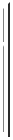 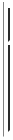 Filed pursuant to Section 16(a) of the Securities Exchange Act of 1934or Section 30(h) of the Investment Company Act of 1940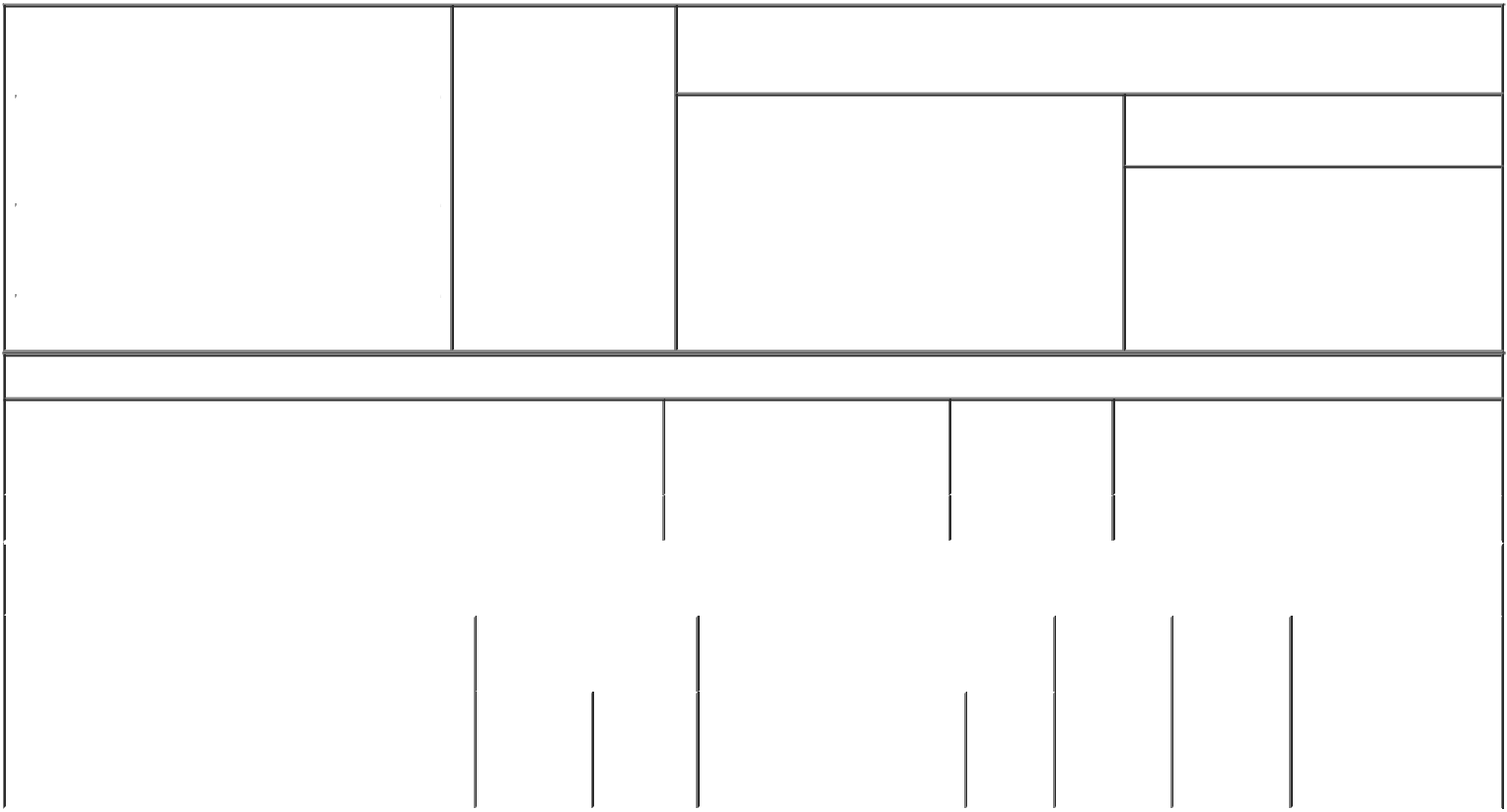 3. Issuer Name and Ticker or Trading SymbolGrand Canyon Education, Inc. [ LOPE ]Relationship of Reporting Person(s) to Issuer (Check all applicable)Chief Data OfficerIf Amendment, Date of Original Filed (Month/Day/Year)Individual or Joint/Group Filing (Check Applicable Line)Form filed by One Reporting PersonForm filed by More than One Reporting PersonTable I - Non-Derivative Securities Beneficially OwnedReminder: Report on a separate line for each class of securities beneficially owned directly or indirectly.* If the form is filed by more than one reporting person, see Instruction 5 (b)(v).Intentional misstatements or omissions of facts constitute Federal Criminal Violations See 18 U.S.C. 1001 and 15 U.S.C. 78ff(a). Note: File three copies of this Form, one of which must be manually signed. If space is insufficient, see Instruction 6 for procedure.Persons who respond to the collection of information contained in this form are not required to respond unless the form displays a currently valid OMB Number.LIMITED POWER OF ATTORNEYFOR SECTION 16(a) REPORTINGKNOW ALL PERSONS BY THESE PRESENTS, that the undersigned hereby makes, constitutes and appoints Daniel E. Bachus, Dan Steimel and Lyn Bickle, and each of them, as the undersigned's true and lawful attorney-in-fact (the "Attorney-in Fact"), with full power of substitution and resubstitution, each with the power to act alone for the undersigned and in the undersigned's name, place and stead, in any and all capacities to:prepare, execute and file with the Securities and Exchange Commission, any national securities exchange or securities quotation system and Grand CanyonEducation, Inc. (the "Company") any and all reports (including any amendment thereto) of the undersigned required or considered advisable under Section 16(a) of the Securities Exchange Act of 1934, as amended (the "Exchange Act"), and the rules and regulations thereunder, with respect to the equity securities of the Company, including Forms 3, 4 and 5; andobtain, as the undersigned's representative and on the undersigned's behalf, information regarding transactions in the Company's equity securities from anythird party, including the Company and any brokers, dealers, employee benefit plan administrators and trustees, and the undersigned hereby authorizes any such third party to release any such information to the Attorney-in-Fact.The undersigned acknowledges that:this Limited Power of Attorney authorizes, but does not require, the Attorney-in-Fact to act at his or her discretion on information provided to such Attorney-in-Fact without independent verification of such information;any documents prepared or executed by the Attorney-in-Fact on behalf of the undersigned pursuant to this Limited Power of Attorney will be in such form andwill contain such information as the Attorney-in-Fact, in his or her discretion, deems necessary or desirable;neither the Company nor the Attorney-in-Fact assumes any liability for the undersigned's responsibility to comply with the requirements of Section 16 ofthe Exchange Act, any liability of the undersigned for any failure to comply with such requirements, or any liability of the undersigned for disgorgement of profits under Section 16(b) of the Exchange Act; andthis Limited Power of Attorney does not relieve the undersigned from responsibility for compliance with the undersigned's obligations under Section16 of the Exchange Act, including, without, limitation, the reporting requirements under Section 16(a) of the Exchange Act.The undersigned hereby grants to the Attorney-in-Fact full power and authority to do and perform each and every act and thing requisite, necessary orconvenient to be done in connection with the foregoing, as fully, to all intents and purposes, as the undersigned might or could do in person, hereby ratifying and confirming all that the Attorney-in-Fact, or his or her substitute or substitutes, shall lawfully do or cause to be done by authority of this Limited Power of Attorney.This Limited Power of Attorney shall remain in full force and effect until the undersigned is no longer required to file Forms 4 or 5 with respect to the undersigned's transactions in equity securities of the Company, unless earlier revoked by the undersigned in a signed writing delivered to the Attorney-in-Fact.This Limited Power of Attorney shall be governed and construed in accordance the laws of the State of Arizona without regard to conflict-of-law principles.IN WITNESS WHEREOF, the undersigned has executed this Limited Power of Attorney as of July 10, 2018.Signature: /s/ Dilek MarshPrint Name: Dilek MarshSEC Form 3FORM 3UNITED STATES SECURITIES AND EXCHANGE COMMISSIONWashington, D.C. 20549Washington, D.C. 20549OMB APPROVALOMB APPROVALOMB APPROVALOMB APPROVALOMB APPROVALOMB APPROVALINITIAL STATEMENT OF BENEFICIAL OWNERSHIP OFINITIAL STATEMENT OF BENEFICIAL OWNERSHIP OFOMB Number:3235-0104OMB Number:3235-0104SECURITIESEstimated average burdenEstimated average burdenEstimated average burdenSECURITIEShours per response:0.51. Name and Address of Reporting Person*1. Name and Address of Reporting Person*1. Name and Address of Reporting Person*1. Name and Address of Reporting Person*2. Date of EventMarsh DilekMarsh DilekRequiring StatementMarsh DilekMarsh Dilek(Month/Day/Year)07/01/2018(Last)(First)(Middle)2600 W. CAMELBACK ROAD2600 W. CAMELBACK ROAD2600 W. CAMELBACK ROAD(Street)(Street)PHOENIXAZ85017(City)(State)(Zip)Director10% OwnerXOfficer (give titleOther (specifyXbelow)below)below)below)1. Title of Security (Instr. 4)2. Amount of Securities3. Ownership4. Nature of Indirect Beneficial OwnershipBeneficially Owned (Instr. 4)Form: Direct (D)(Instr. 5)or Indirect (I)(Instr. 5)Common Stock31,136DTable II - Derivative Securities Beneficially OwnedTable II - Derivative Securities Beneficially OwnedTable II - Derivative Securities Beneficially OwnedTable II - Derivative Securities Beneficially Owned(e.g., puts, calls, warrants, options, convertible securities)(e.g., puts, calls, warrants, options, convertible securities)(e.g., puts, calls, warrants, options, convertible securities)(e.g., puts, calls, warrants, options, convertible securities)(e.g., puts, calls, warrants, options, convertible securities)(e.g., puts, calls, warrants, options, convertible securities)1. Title of Derivative Security (Instr. 4)2. Date Exercisable and2. Date Exercisable and3. Title and Amount of Securities3. Title and Amount of Securities4.5.6. Nature of Indirect6. Nature of Indirect6. Nature of IndirectExpiration DateExpiration DateUnderlying Derivative Security (Instr. 4)Underlying Derivative Security (Instr. 4)ConversionOwnershipOwnershipOwnershipBeneficial OwnershipBeneficial OwnershipBeneficial Ownership(Month/Day/Year)(Month/Day/Year)or ExerciseForm:Form:Form:(Instr. 5)(Instr. 5)(Instr. 5)Price ofDirect (D)Direct (D)Direct (D)AmountPrice ofDirect (D)Direct (D)Direct (D)AmountDerivativeor Indirector Indirector IndirectorSecurity(I) (Instr. 5)(I) (Instr. 5)(I) (Instr. 5)NumberDateExpirationofExercisableDateTitleSharesExplanation of Responses:Remarks:/s/ Lyn Bickle, Attorney-in-fact 01/11/2018/s/ Lyn Bickle, Attorney-in-fact 01/11/2018/s/ Lyn Bickle, Attorney-in-fact 01/11/2018/s/ Lyn Bickle, Attorney-in-fact 01/11/2018/s/ Lyn Bickle, Attorney-in-fact 01/11/2018/s/ Lyn Bickle, Attorney-in-fact 01/11/2018/s/ Lyn Bickle, Attorney-in-fact 01/11/2018/s/ Lyn Bickle, Attorney-in-fact 01/11/2018** Signature of Reporting Person** Signature of Reporting PersonDateDate